Dear Parent                                                                                                    24th August 2020Confirmation PracticeThere will be a short Confirmation practice on Thursday 27th August at 10:30am in St Mary’s Chapel Granemore. This will last no longer that 20-30 minutes to run through events and allocate seating arrangements etc. Pupils may wear their own clothes. Parents are asked to drop off and collect their child at the chapel whilst being mindful of social distance protocols. Confirmation MassConfirmation Mass will be in St Mary’s Chapel Granemore on Friday 28th August at 5pm sharp (children seated no later than 4:45pm). Seats will be labelled for each individual pupil and family. Due to social distancing restrictions, each family will be allocated one whole row with an empty row directly in front and behind for distancing purposes. Seating space will be limited, therefore, only parents, siblings and sponsor are asked to attend Confirmation. Face masks are encouraged for adults and children over 13 years. Please note, the Gallery will be closed. Please be mindful and respect social distancing rules before, during and after Confirmation. Kind regardsMr M. MurrayClass teacherSt. Mary’s P.S and Cill Chluana Parish Nursery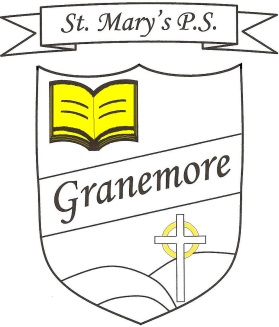 Learning through faith, laughter and love.123 Granemore RoadTassaghCo ArmaghBT60 2NJPrincipal: Mrs B Casey bcasey632@c2kni.netLearning through faith, laughter and love.Telephone:  02837538018Facsimile :  028 37538018